January 24, 2023Addendum #3 ToRequest for ProposalFor Art Building Elevator Replacement: Project 040-348980Dated January 9, 2023  Points of Clarifications during the Pre-proposal Meeting January 18, 2023: The Addendum must be acknowledged on your lump sum bid.NOTE: You must have attended a pre-bid conference in order to be eligible to bid on a particular project.  Receipt of minutes or addenda without being at a pre-bid conference does not qualify your company to bid.  Question: Where is the power dist. Panel #1 is located in the elect. rm .02 and the same for the light dist. Panel ?Answer: The lighting distribution panel 1 and the power distribution panel 1 are in the main electric switch room in the basement labeled as Mechanical 045. See attached document for clarification.A copy of this Addendum will be posted to the Purchasing web site at http://go.wayne.edu/bids.All questions concerning this project must be emailed to: Valerie Kreher, Procurement & Strategic Sourcing.  Email: rfpteam2@wayne.edu.Bids are due by electronic submission on no later than 2:00 p.m., January 30, 2023. The link for bid submission will be posted with the bid details at http://go.wayne.edu/bids beginning January 9, 2023.
Thank you,Valerie Kreher,  Senior Buyer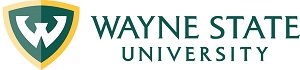 Division of Finance and Business OperationsProcurement & Strategic Sourcing  5700 Cass Avenue, suite 4200Detroit, Michigan   48202(313) 577-3734 